Molitev kampanje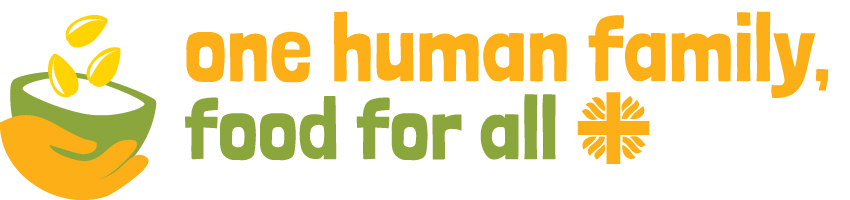 O Bog, zaupal si nam sadove vsega stvarstva, da lahko skrbimo za Zemljo in se hranimo z njeno radodarnostjo.Poslal si nam svojega Sina, da se je učlovečil, sprejel meso in kri ter nas učil o Tvoji postavi Ljubezni. Z njegovo smrtjo in vstajenjem smo postali ena človeška družina.Jezus je pokazal veliko skrb za lačne – celo tako, da je pomnožil pet hlebov in dve ribi ter nahranil več kot pet tisoč glavo množico.Nate se obračamo, o Bog, kljub svojim napakam in pomanjkljivostim, a polni upanja, da bi lahko delili hrano z vsemi člani te globalne družine.S svojo modrostjo navdihni državne voditelje in gospodarstvenike ter vse prebivalce tega sveta, da bodo našli pravične in velikodušne rešitve za izhod iz lakote ter tako omogočili vsem ljudem dostop do hrane.Zato te prosimo, o Bog, pomagaj nam, da se bomo lahko na sodni dan razglasili za »eno človeško družino« s »hrano za vse«. AMEN.